заданиена проектирование  для подготовки проектной документации по объекту: «Производственный корпус №4 по г/п, расположенный на земельном участке по адресу: УР, г. Воткинск, ул. Торфозаводская, д.8» Предусмотренные в техническом задании требования к полноте, достоверности, точности и качеству отчетных материалов могут уточняться исполнителем инженерных изысканий при составлении программы работ и в процессе выполнения изыскательских работ по согласованию с заказчиком.Перечень приложений к Заданию:Ситуационный план места расположения объекта.Технологическая схема расстановки оборудования.План здания.Разрез здания.Фасады здания.Составил:    Архитектор ООО «ПАРКУЗ ГРУПП»  ________________/ Ю.В. Сухарева/                                                                                               «______»____________2019г.Приложение № 1Ситуационный план места расположения объекта.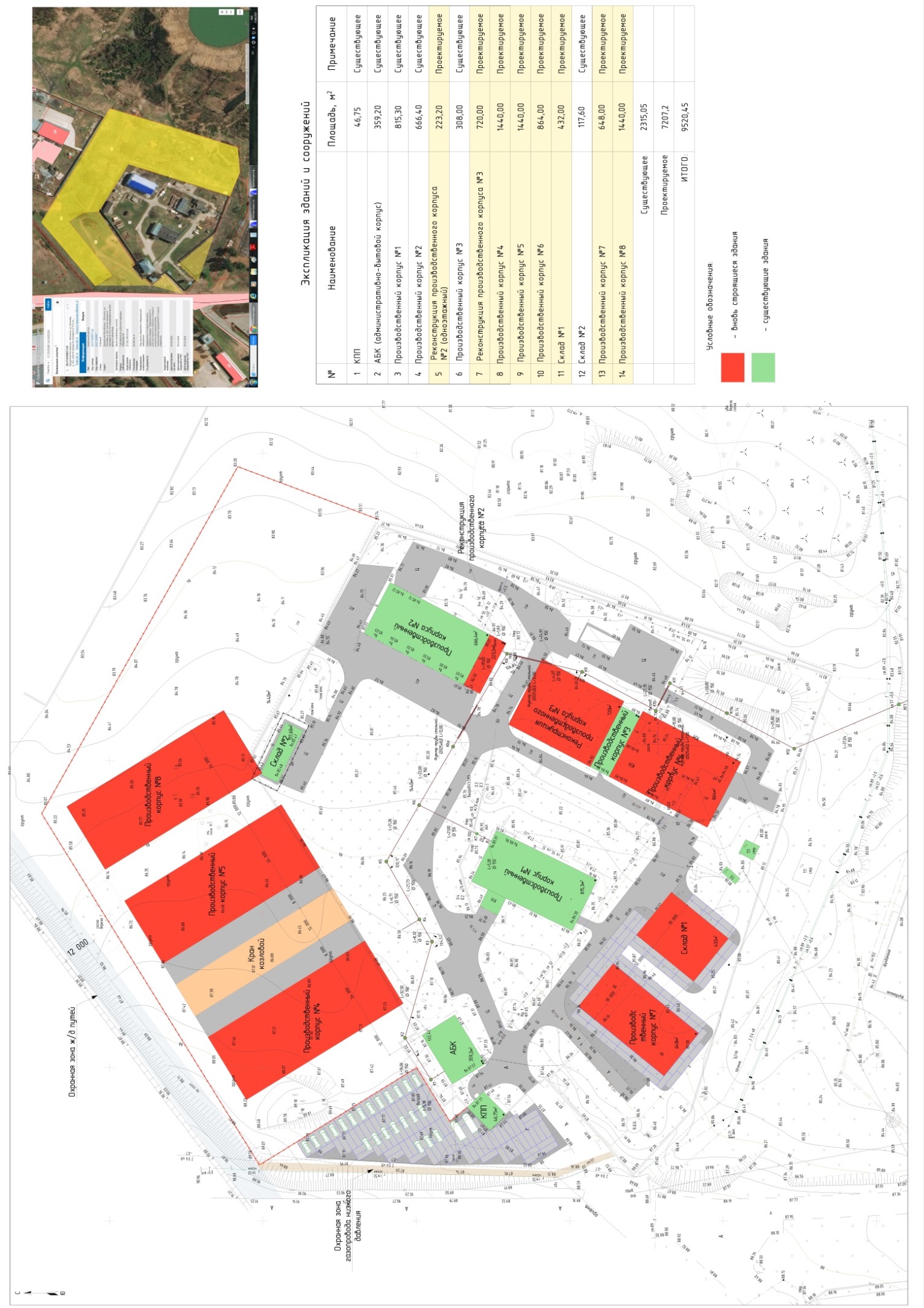 Приложение № 2Технологическая схема расстановки оборудования.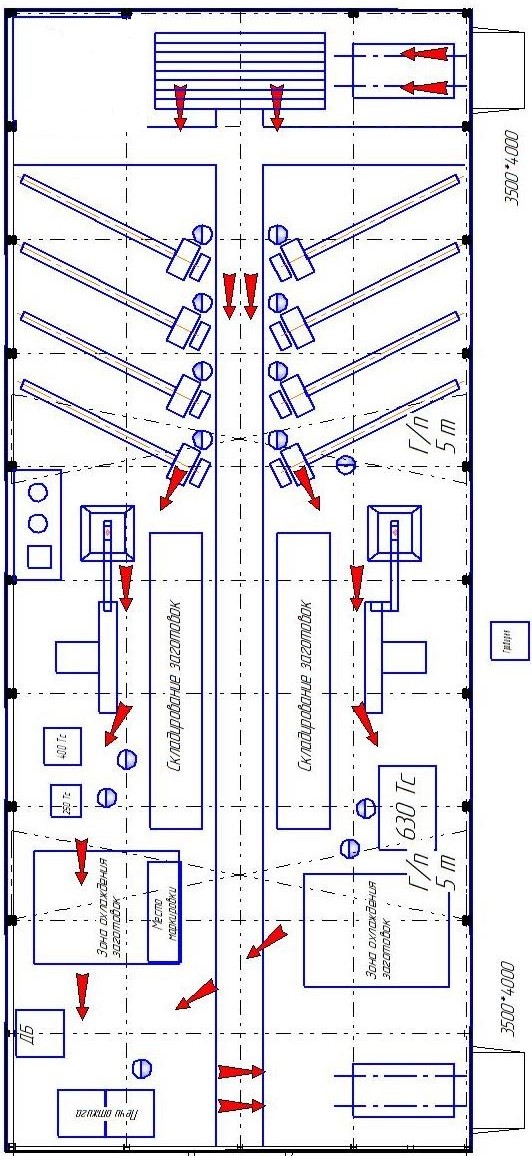 Приложение № 3План здания.Приложение № 4Разрез здания.Приложение № 5Фасады здания.Согласовано:ПодрядчикУтверждаю:ЗаказчикГенеральный директор ООО «Основа»______________________\А.Л. Караваев\«_____»____________2019 г.Директор ООО «ПАРКУЗ ГРУПП»______________________\Д. В. Сентяков\«_____»____________2019 г.№Перечень необходимых сведений и данныхСодержание необходимых сведений и данныхОбщие сведения и данныеОбщие сведения и данные1Наименование и вид объекта«Производственный корпус №4, расположенный на земельном участке по адресу: УР, г. Воткинск, ул. Торфозаводская, д.8»2Данные о местоположении и границах площадки (площадок) и (или) трассы (трассах) строительстваУР, г. Воткинск, ул. Торфозаводская, д.8Ситуационный план места расположения объекта                см. Приложение 13Функциональное назначение объектаУчасток торцевой раскатки4Идентификационные сведения об объектеУровень ответственности II5Вид строительстваНовое строительство6Источник финансированияСобственные средства ООО «Паркуз Групп», субсидии Министерства Финансов7Очередность строительстваВ одну очередь8Предельная стоимость строительства объекта капитального строительства40 000 000 руб. (общестроительные работы), 80 752 473 руб. (технологическое оборудование). Предельная стоимость строительства не является твердой, она может изменяться. При превышении предельной стоимости Подрядчик обязан уведомить Заказчика в письменном виде9Сведения об этапе работ, сроках проектирования, строительства и эксплуатации объекта Стадийность проектирования:- проектная документация.- рабочая документация.- сметная документация.Сроки проектирования установлены договором.10Исходные данные для проектирования- Градостроительный план земельного участка.- Технические условия на подключение к сетям водоснабжения и канализации.- Технические условия на подключение к электрическим сетям.- Технические условия на телефонизацию и интернет.- Технические условия на подключение к сетям газоснабжения.- Ситуационный план места расположения объекта проектирования.- Технологическая схема расстановки оборудования.- План здания на отм. 0,000. - Фасады здания.11Основные технико-экономические показателиПоказатели по проекту:Общая площадь здания – 1440 м2.Площадь застройки – 1440 м2.Строительный объем – 14882,4 м3Показатели строительного объема могут меняться при выполнении проектной документации.12Сведения и данные о проектируемых объектах, габариты зданий и сооруженийПроектируемый производственный корпус №4 в осях имеет размеры 24х60 м, высота в коньке составляет 11,02 м. Здание одноэтажное каркасное. Фундаменты – монолитные железобетонные, каркас здания – металлический, ограждающие конструкции – стеновые и кровельные сэндвич-панели. Здание оборудовать кран-балкой грузоподъемностью Q=5т. Технологическая схема расстановки оборудования представлена в Приложении №2. План здания на отметке 0,000 представлен в Приложении №3. Разрез здания представлен в Приложении №4.Фасады здания представлены в Приложении №5.Численный состав работников: 34 человека (мужчины).Здание должно соответствовать строительным, противопожарным, энергосберегающим и другим нормам и правилам в соответствии с действующим законодательством, а так же требованиям технических и градостроительных регламентов.13Инженерные изыскания- Геодезические изыскания.- Геологические изыскания.- Гидрометеорологические изыскания.- Экологические изыскания.14Требования к составу и оформлению проектаСостав проектной и рабочей документации выполнить в полном объеме и в соответствии с:- Градостроительным кодексом РФ.- Постановлением Правительства РФ от 16.02.2008 № 87 (последней редакции на момент подписания договора) «О составе разделов проектной документации и требования к их содержанию».15Перечень нормативных документов, в соответствии с требованиями которых необходимо выполнить документацию- Федеральный закон № 384-ФЗ от 02.07.2013г. «Технический регламент о безопасности зданий и сооружений».- Федеральный закон № 123-ФЗ от 22.07.2008г. «Технический регламент о требованиях пожарной безопасности».- Нормы пожарной безопасности НПБ 88-2001 «Установка пожаротушения и сигнализации».- Федеральный закон № 261-ФЗ от 23.11.2009г. «Об энергосбережении и о повышении энергетической эффективности и о внесении изменений в отдельные законодательные акты Российской Федерации».- СП 56.13330.2011 «Производственные здания. Актуализированная редакция СНиП 31-03-2001».- СП 20.13330.2018 «Нагрузки и воздействия. Актуализированная редакция СНиП 2.01.07-85*».- СП 22.13330.2016 «Основания зданий и сооружений. Актуализированная редакция СНиП 2.02.01-83*».- СП 132.13330.2011 «Обеспечение антитеррористической защищенности зданий и сооружений. Общие требования проектирования».- ГОСТ Р 21.11-01-2013 «Система проектной документации для строительства. Основные требования к проектной и рабочей документации», а также в соответствии с другими нормативными документами, действующими на территории Российской Федерации по состоянию на дату выдачи проектной документации.Подрядчик своим заявлением подтверждает обязательную оценку соответствия проектной документации требованиям Федерального закона № 384-ФЗ от 02.07.2013г. «Технический регламент о безопасности зданий и сооружений».Подготовить паспорт проекта, для размещения в информационной системе Министерства строительства.Проект выполнить в соответствии с требованиями Постановления Правительства Российской Федерации от 12.11.2016 № 1159 «О критериях экономической эффективности проектной документации», в том числе стоимостные показатели проектной документации не должны превышать показатели нормативов цены строительства для аналогичных объектов.Дополнительно предусмотреть разделы проекта:- Паспорт безопасности объекта, включающий мероприятия по противодействию террористическим актам.- Пожарно-охранную сигнализацию в выводом на пульт вневедомственной охраны и оборудованную тревожной кнопкой.- Декларацию пожарной безопасности.- Паспорт энергетической эффективности объекта.- Раздел ПОС разработать в соответствии с методическими рекомендациями МДС 12.81.2007 «По разработке и оформлению проекта организации строительства и проекта производства работ».В проекте электрооборудования и электроосвещения объекта применить экономичное и энергоэффективное оборудование, соответствующее требованиям государственного стандартов.Проектные решения и сметную документацию на внеплощадочные инженерные сети до границы земельного участка и внутриплощадочные сети разделить.В ведомости заполнения оконных и дверных проемов указать класс воздухопроницаемости этих конструкций, в том числе применение пластиковых профилей морозостойкого исполнения.Выполнить расчет инженерных нагрузок (электроснабжения, газоснабжения) для запроса Заказчиком технических условий, необходимых для инженерного обеспечения объекта. Выполнить генплан, сводный план инженерных сетей с учетом координат границ земельного участка, отведенного Заказчику под проектирование и строительство объекта, паспорт проекта.Подрядчик обеспечивает устранение замечаний для получения положительного заключения государственной экспертизы.16Сейсмичность Согласно СП 14.13330.2017 «Строительство в сейсмических районах».17Ограничение санитарно-защитной зоны и постановка на кадастровый учетВыполнить согласно Постановления Правительства РФ от 3 марта 2018г. №222 «Об утверждении Правил установления санитарно-защитных зон и использования земельных участков, расположенных в границах санитарно-защитных зон».18Основные требования к конструктивным решениям и материалам несущих и ограждающих конструкцийПредусмотреть строительные конструкции с повышенными эксплуатационными характеристиками. Фундаменты – определить расчетом. Предусмотреть фундаменты под оборудование, которое требует отдельно-стоящих фундаментов. Толщину ограждающих конструкций (стены и кровли) определить по теплотехническому расчету. Окна – пластиковые с тройным остеклением. Кровля – двухскатная с организованным водостоком и снегозадержанием.Применять технические решения минимизирующие объемы строительно-монтажных работ и используемых материалов, а так же минимизирующие негативное воздействие на окружающую среду. 19Основные требования к инженерному и технологическому оборудованиюТехнологическое оборудование представлено в Приложении №2.20Основные требования к разделу «Мероприятия по обеспечению требований пожарной безопасности»В соответствии с Федеральным законом от 22.07.2008г. №123-ФЗ «Технический регламент о требованиях пожарной безопасности» и другими нормативными актами на объекте предусмотреть системы противопожарной защиты в составе:- Системы пожарной сигнализации.- Системы многозонного оповещения и управления эвакуацией.21Основные требования к вентиляции- Естественная: форточки, откидные фрамуги, оборудованные системой фиксации.- Принудительная: приточно-вытяжная.22Основные требования к системе отопленияЗапроектировать воздушную систему отопления.23Основные требования к газоснабжению зданийДля газификации здания подобрать наружный воздухонагреватель рекуперативного типа.24Требования к выполнению сметной документацииСметная документация должна быть составлена в ПК «Гранд-Смета», в ФЕРах.В главе 8 ССР (согласно ГСН) в проекте на временные здания и сооружения показать целесообразность применения среднего коэффициента ССР, либо рассчитать локальные сметные расчеты для данного объекта.В главе 9 ССР (согласно ГСН) предусмотреть затраты на:- Дополнительные затраты при производстве СМР в зимнее время.- Проведение пусконаладочных работ, по локальным сметным расчетам для каждого вида работ (оборудование, вентиляция и т.п.).- Снегоборьбу при длительном сроке строительства.- Оформление технических планов и технических паспортов.- Непредвиденные работы и затраты.- Подключение к инженерным сетям.- Благоустройство территории.- Выполнение исполнительной топографической съемки завершенного строительством объекта.К главе 10 ССР (по ГСН) предусмотреть средства на осуществление строительного контроля. В главе 12 ССР предусмотреть средства на:- Экспертные работы.Подготовить ведомость объемов работ на электронном носителе в формате pdf. Подготовить таблицу конъюнктурного отбора и прайс-листы на используемые материалы в случае их включения в локальный сметный расчет стоимости материалов по прайс-листам. Прайс листы должны быть на текущий период и сброшюрованы в отдельную книгу.Подготовить сравнительную таблицу средней цены.Приложить обоснование стоимости материалов.Пояснительную записку приложить к сметному расчету.Все дополнительные затраты глав 9-12 ССР согласовать с Заказчиком в ходе подготовки сметный документации.25Требования к разработке проектных вариантов выполнения демонстрационных материалов, их составу и формеДемонстрационные материалы на планшетах – 1 экз. Паспорт объекта – альбом формата А3 (генплан, фасады, разрезы, план этажа, ТЭП, планы наружных и внутренних сетей) в электронном варианте на CD-R диске.26Требования к порядку предоставления документации для проведения экспертизыПодрядчик подготавливает пакет документов в соответствии с постановлением Правительства РФ от 05.03.2007 № 145 «О порядке организации и проведения государственной экспертизы проектной документации и результатов инженерных изысканий», приказом Министерства строительства и жилищно-коммунального хозяйства РФ от 12.05.2017 № 783/пр «Об утверждении требований к формату электронных документов, представляемых для проведения государственной экспертизы проектной документации и (или) результатов инженерных изысканий и проверки достоверности определения сметной стоимости строительства, реконструкции, капитального ремонта объектов капитального строительства» для получения положительного заключения Государственной экспертизы результатов инженерных изысканий и проектной документации, положительного заключения экспертизы по проверке достоверности определения сметной стоимости реконструкции.
Подрядчик обеспечивает (подает заявление, устраняет замечания в установленный срок) получение положительное заключение экспертизы результатов инженерных изысканий и проектной документации, положительного заключения экспертизы по проверке достоверности определения сметной стоимости.
В случае получения отрицательного заключения экспертизы результатов инженерных изысканий и проектной документации, положительного заключения экспертизы по проверке достоверности определения сметной стоимости оплата проведения повторных государственных экспертиз производится за счет средств Подрядчика.
После прохождения экспертизы все замечания и исправления внести в документацию, в том числе в электронную версию. Окончательным результатом работ является проектная, рабочая и сметная документации, а так же инженерные изыскания, прошедшие государственную экспертизу и получившие положительное заключение.27Требования к предоставлению документацииПодрядчик выдает Заказчику:Инженерные изыскания, получившие положительное заключение государственной экспертизы:Геодезические изыскания;Геологические изыскания;Гидрометеорологические изыскания;Экологические изыскания.Проектная  и сметная документации, получившие положительное заключение государственной экспертизы; рабочая документация.Положительное заключение экспертизы результатов инженерных изысканий, проектной документации, положительное заключение экспертизы по проверке достоверности определения сметной стоимости.Данные о количестве экземпляров:1. Планшет на 1-ом экземпляре формата А1 с отражением не менее трех перспективных видов, планов, разрез и ТЭП;2. Паспорт проекта на бумажных носителях в 2-х экземплярах и на CD-R дисках в 1-ом экземпляре.3. Проектная, рабочая и сметная документации в 4-х экземплярах на бумажных носителях и 1-ом экземпляре CD-R диске (после получения положительного заключения экспертизы и исправления замечаний).
Диски должны быть защищены от записи, иметь этикетку с указанием изготовителя, даты изготовления, название комплекса.
В корневом каталоге диска должен находиться текстовый файл содержания.
Состав и содержание диска должно соответствовать комплекту документации. Каждый физический раздел комплекта (том, книга, альбом чертежей и т.п.) должен быть представлен в отдельном каталоге диска файлом (группой файлов) электронного документа или электронного образца документа. Название каталога должно соответствовать названию раздела.
Электронные файлы результатов инженерных изысканий, проектной и рабочей документации должны быть представлены в редактируемых форматах dwg и pdf , текстовые файлы в pdf и MS Office Word Exel или с ними совместимых, сметную документацию – в форматах .xlsx и xml.